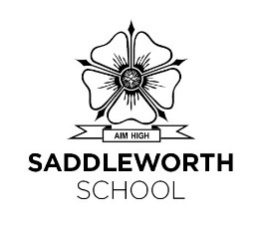 INFORMATION PACKPosition: Assistant Headteacher (Behaviour and Pastoral Provision)Scale: L13 – L17A Letter from the HeadteacherSection 1: An Introduction to Saddleworth SchoolSection 2: Job DescriptionSection 3: Person Specification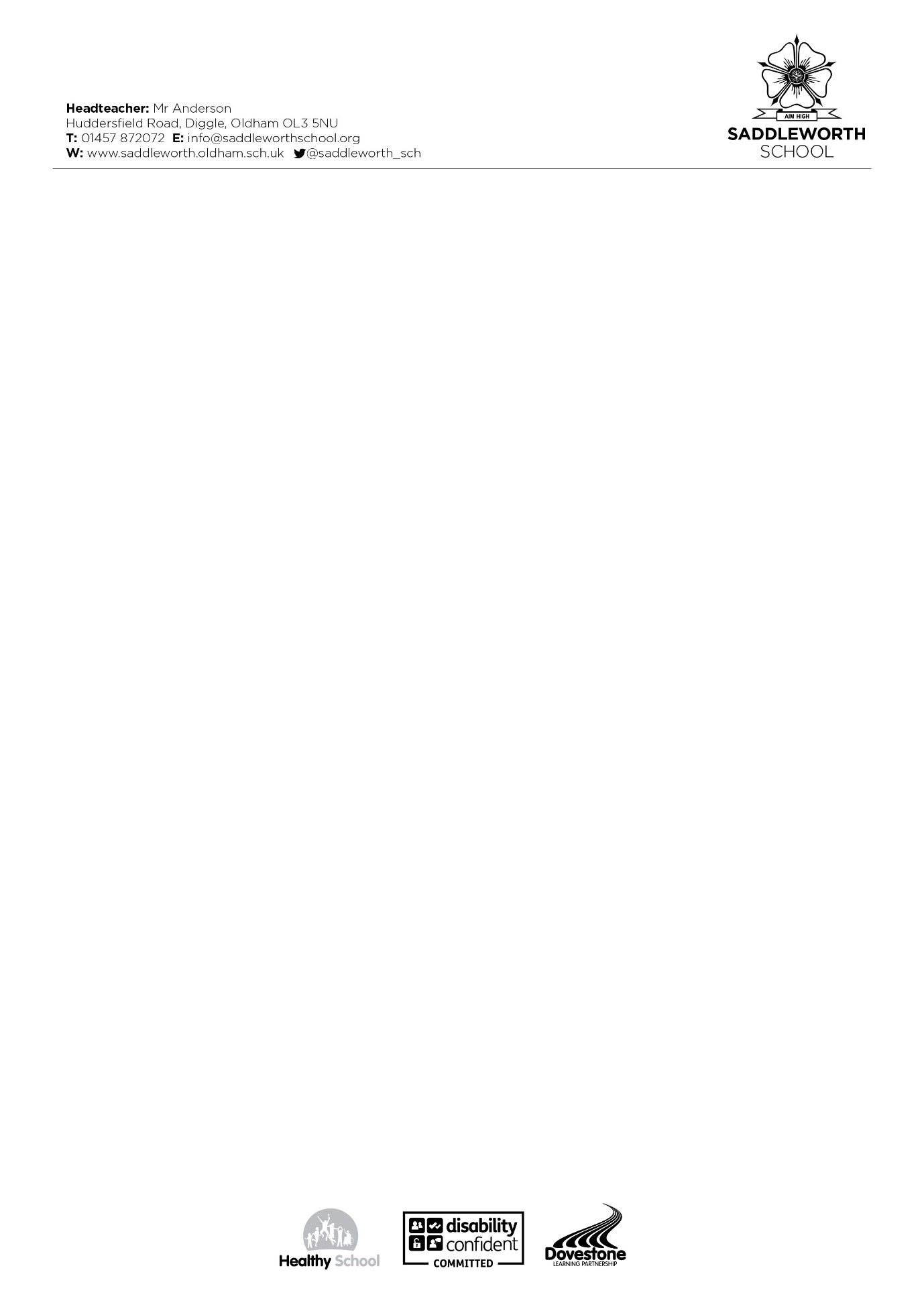 Dear Potential Applicant,  Thank you for showing an interest in the post of Assistant Headteacher at Saddleworth School.  At Saddleworth our mission is ‘To Empower and Inspire’. We are striving to create an exciting and nurturing learning environment which is inspiring and empowering for all of our students. During their five years with us we ensure that students have the opportunities to explore their passions and interests; find the things which get them excited about their futures and which inspire them to strive for their very best.  We are ambitious for our students and we have high standards and expectations for them and for their futures. Our aim is to harness the enormous potential of each and every student so they can be empowered to have happy, successful and rich lives. We are seeking to appoint an Assistant Headteacher who is an inspirational and strategic leader and who shares our commitment to developing and nurturing our young people. The successful candidate will join our growing Senior Leadership Team and will be the strategic lead for the ensuring high standards of behaviour and pastoral provision across a key stage.  Specific responsibilities will include:
  Maintaining high standards of behaviour and conduct Promoting positive attitudes to learning and student engagement Ensuring excellent levels of attendance and punctuality Ensuring that students receive first class pastoral care Student welfare and safeguarding  The pastoral curriculum and personal development 
The school is at incredibly exciting time in its development. After more than 100 years at our current site we have now moved to our brand-new, purpose-built school. Not only does this mean that students now have the school they deserve; it also presents a unique opportunity to drive school improvement and to take another step forward on our journey to excellence. The successful candidate will be in the privileged position of taking a leading role in shaping the future direction of our school. 
 Included in this pack is a more detailed profile of the school as well details on how to apply. Thank you for your interest in this post and our school and I look forward to reading your application.   Yours sincerely, 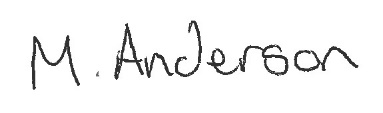 Section 1:An Introduction to Saddleworth School					Our VisionTo Empower and InspireEnabling young people to develop and find their talentOur staffThe key strength of the school is the staff.  There is a genuine sense of community and all within the school work together to support the students and each other. We have a real blend of youth and experience on the teaching staff and there is a flourishing CPD programme to support all staff at every stage of their career. Our geographical areaSaddleworth School is a 10-form entry, 11-16 Comprehensive School, situated in pleasant rural surroundings at the foot of the western slopes of the Pennines, some four miles east of Oldham.  The school enjoys a good reputation.  In its Ofsted inspection of March 2018 it was rated “Good” in every aspect.  The school caters for the whole rural district of Saddleworth and also for the nearby residential areas on the eastern side of Oldham.  This district contains nine large villages with varied industrial undertakings and farming activities. Manchester and the M62 are within easy reach and the region is popular with commuters. The school has recently moved to the village of Diggle just off the main A670 Ashton-Huddersfield Road which links with the A669 Oldham Road.  Our school organisationThe school is oversubscribed and the number on roll is currently 1405 but will expand to 1500 over the next five years now that the school has moved to its brand premises in the village of Diggle. After more than 100 years at our old school we have now relocated to a new site with a new school building. After a long wait staff and students are delighted to be in our new fantastic new school. We now have a school with state of the art classrooms, fully equipped specialist areas and modern facilities to support our delivery of a first-class learning experience for our students. On entry, children in Year 7 are placed in mixed attainment classes, but set by attainment in Maths during their first half term.  From Year 8 onwards, there is increased setting in maths and science.  There is a long-standing record of strong achievement in external examinations and students tend to leave with above average attainment.  A wide range of extra-curricular activities is available. Fieldwork and outdoor pursuits are very strongly supported; a full programme of sporting activities is maintained, as are a wide range of excellent musical and drama activities and the Duke of Edinburgh Award Scheme is particularly well represented.The school day is shaped around five one-hour lessons and a daily 8:40am form time registration.  All students have their lunch break from 1.20pm to 2.00pm. All staff engage in CPD that runs after school on Wednesdays. The pastoral system is organised on a year basis, with each year led by a Home School Leader.  Form tutors play a crucial role and it follows; therefore, that all candidates for teaching posts at the school must be fully committed to the education of the ‘whole child’ and be prepared to contribute to the school as an active and caring form tutor.  Standards of student dress and behaviour are good and children are encouraged to play a part in the running of the school, through the elected Senior Student Leadership body and the School Council.The school has become the focus of many of the leisure pursuits of the local community.  It is widely used after school and in the evenings for sport and cultural activities.   The element of community service in the Duke of Edinburgh scheme has involved helping the Tame Valley wardens with their conservation work, helping at the museum, and the St John Ambulance, and giving support to the old people in the area.  The school’s high standard of inclusion is well supported by Pastoral Support Assistants who are attached to each year group. The school also has a specialist provision through or Link Department for students in need of additional support and/or a personalised curriculum.  Saddleworth School is a stimulating and rewarding environment in which to work.  This is a school where teachers and students can really flourish.Our Values and EthosThe school is over 100 years old and has a proud tradition of enabling our young people to experience academic success whilst also providing a nurturing and supportive environment. Our students and their wellbeing are at the heart of everything we do and our team of dedicated staff will support every young person so that they can thrive and flourish.At Saddleworth we are ambitious for our students and we aim to instil that sense of ambition in them too. We have high standards and expectations of them and their futures. We want our students to be successful academically but also to gain the knowledge and skills to make sense of the world and to contribute positively to the communities in which they live. The key to this is building effective relationships for learning. That means children must have a voice, be valued and sit at the centre of all we do. It is vital that children learn to listen, value the views of others and improve their own thinking. We are developing the curriculum, our teaching and assessment so that it is fit for purpose and nurtures self-esteem, self-discipline, confidence and independence.Ultimately, we want children to leave our school feeling happy, empowered and inspired and we want to work with parents, students and colleagues who share that ambition. CPD opportunitiesSaddleworth School is committed to ongoing CPD for all staff. Each Wednesday there is a calendared programme of development opportunities in which all staff engage. There is also a complementary programme of CPD accessible to all staff to support development to their career stage or specific areas of interest may be. Equality of opportunitySaddleworth School is an equal opportunity employer, dedicated to a policy of non-discrimination in employment on any basis including age, gender, race, colour, nationality, ethnic origin, disability, religion, marital status, sexual orientation and/or medical condition. SafeguardingSaddleworth School is committed to safeguarding and promoting the welfare of all children and young people. There is an explicit expectation that all employees share this commitment and adhere to all safeguarding policies and procedures. Applicants should be aware that the recruitment process will include an assessment of your suitability to work with children.Saddleworth school is a place where:We each feel that we are valued by and belong to the Saddleworth community. All work hard and are considerate and courteous towards each otherWe are respectful, compassionate and kind. We are all encouraged to explore, find, nurture and develop our passionWe are ambitious for ourselves and for each other. We have high standards and expectations and strive for excellence. We embrace success and take pride in our own achievements and those of othersWe develop and encourage a growth mind-set and positive attitudes in ourselves and othersWe all actively contribute to the Saddleworth community to ensure that it remains a place that we all want to work and to learn. Section 2: Job Description						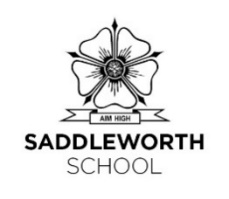 Section 3: Person Specification	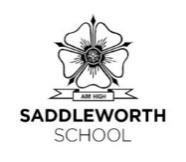 PLEASE NOTE: The Selection Panel will use the criteria below to shortlist.  Only those  applicants who demonstrate that they meet all the essential criteria to the Panel’s  satisfaction will be invited to interview. *A – Application form/supporting statement   I – Interview     R – ReferenceQuick FactsQuick FactsAge range11-16yrsLocal AuthorityOldham LANumber of children1405% FSM22.35%% SEN19.43%% EAL1.7%Post Title Assistant Headteacher – Standards of Behaviour and Pastoral Provision  Leadership Range L13 – L17 Purpose of the Post Responsible to: Deputy Headteacher (Standards of Behaviour and Ethos) The purpose of the role is to ensure an atmosphere of mutual support and shared purpose that promotes effective learning. The post holder will for responsible for maintaining high expectations of students including their attendance, behaviour, conduct and attitudes to learning. They will also be responsible for ensuring that students receive first class pastoral care and provision.  Key Responsibilities Key Responsibilities (continued) Strategic Leadership and Management:  
To contribute to building and implementing the shared vision of the school.  To lead the planning development and implementation on specified school improvement priorities. To be accountable for the effective project management of deadlines and engaging staff as appropriate; delegating, providing resources and delivering the best quality outcomes.  To develop staff and build capacity within school to enable the highest quality provision for all students.   To be accountable for the continuing effective work for all staff for whom the post holder is responsible.  To report to the Headteacher, Deputy Headteacher or the governors regularly and attending full governing body meetings/committees as required.  
Significant Contributions to the collaborative work of the Leadership Team
 To support and deputise for the Headteacher and/or Deputy Headteacher as required. To contribute to the school self-evaluation and school improvement planning.  To contribute to policy discussions and decisions on curriculum, assessment, pastoral management, staffing and other matters.  To be ready to take on new tasks and responsibilities within the SLT as the needs arise.  To be informed about national policy, education research and evidenced-based practice, and bring this to SLT for discussion.  
Staff management and development 
Leading, developing the teaching practice of others through the line management process.  Ensuring that all staff are ‘empowered and inspired’ to reach their potential and work to their optimum.  To contribute to and help lead school CPD.   To monitor, renew and quality assure the areas specified in the individual’s role, and respond in a structured way to identified needs.   
Other Responsibilities 
To develop and promote policies and procedures that ensure that the school’s ethos is reflected in every aspect of the school’s work.  To be a visible, accessible presence in and around school.  To comply fully with the school’s health and safety policy.  To teach a reduced timetable.  Any other duties that might reasonably be required of an Assistant Headteacher Specific Areas of Responsibility 
Behaviour and Ethos  
To maintain a strategic overview of behaviour and ensure high standards of students’ behaviour and conduct at all times.  To work closely with and hold to account the work of Home School Leaders to ensure that student behaviour is appropriate to enable effective learning.  To uphold the highest standards of student behaviour by ensuring that systems are in place across school that track effort and behaviour and reward the many children whose behaviour is exemplary.  To deal swiftly with instances of poor behaviour to ensure that they do not reoccur. To ensure the school is represented on LA wide groups such as Fair Access and the Behaviour and Attendance Board and attend if required. To review and revise relevant policies so that they are comprehensive, understood and consistently applied by all parties. To respond to community and parental concerns upholding the good name of the school. To take lead responsibility for ensuring that restorative approaches are effectively used to resolve conflict and create a harmonious environment. Pupil Welfare and Safeguarding 
To work closely with and hold to account the work of Home School Leaders to ensure that students are well-cared for, healthy, safe and enjoy school.  To be part of the school’s safeguarding team and act in the capacity as a designated safeguarding lead.  To ensure that in each year group there are colleagues with appropriate safeguarding and child protection training. To quality assure the safeguarding activities of the wider safeguarding and pupil welfare team to ensure appropriate and robust action is taken.  To liaise with the designated teacher for Looked After Children working closely with Student Support Centre Manager ensuring that all LAC are kept safe and achieve in line with their peers. To review and revise relevant safety policies ensuring that they are comprehensive, understood and consistently applied by all parties. Pastoral Provision and Curriculum  
To work closely with and hold to account the work of Home School Leaders to ensure that the pastoral curriculum supports the school ethos and the personal development of students.  To work closely with and hold to account the Curriculum Leader for Space to ensure that the wider pastoral curriculum is supported and consolidated in Space lessons.  To be responsible for ensuring that all students engage with personal development opportunities and with the Saddleworth Petals award.  
Attendance and Inclusion 
To take a lead responsibility for ensuring the highest levels of whole school student attendance via the effective management of relevant colleagues and systems To liaise with the SENDCO ensuring all students are appropriately supported and challenged to achieve their potential.  To co-ordinate and where necessary ‘gate keep’ whole school provision of the Learning Base, Seclusion and the Pupil Support Centre to ensure that they are effectively managed.  To build positive relationships with parents, colleagues and outside agencies to ensure that students access appropriate provision on and off site appropriate to their needs. N.B. This job description is current at the date show, but following consultation with you, may be changed by the Headteacher to reflect or anticipate changes in the job, which are commensurate with the salary and job title. N.B. This job description is current at the date show, but following consultation with you, may be changed by the Headteacher to reflect or anticipate changes in the job, which are commensurate with the salary and job title. Selection Criteria  Essential or Desirable How Assessed Education/ Qualifications & Professional Development Degree or equivalent qualification  E A Qualified teacher E A Evidence of continuing professional development including preparation for a senior leadership role E A Leadership and Management  Successful leadership experience as a middle/senior leader.  E A,I,R Track record as a successful middle/senior leader who can demonstrate their impact on the outcomes and experience of students E  A,I,R Understanding of effective school self-evaluation and the requirements of the inspection framework for schools E A,I,R Ability to develop and implement strategies which drive forward whole school improvement priorities.  E A,I,R Ability to set clear targets, track and manage progress and develop strategies to achieve desired outcomes E A,I,R Experience of developing policies and systems that promote the effectiveness of leadership and management practices E A,I,R Ability to direct and co-ordinate the work of others in a professional manner E A,I,R Ability to lead, motivate and inspire staff and students. E A,I,R Ability to communicate effectively with, and write reports for, a range of stakeholders, including students, staff, governors and external agencies E A,I,R Successful experience of developing staff  E A,I,R Experience and knowledge of teaching and learning Proven experience as a high performing teacher and who addresses/responds to the needs of pupils to improve outcomes and achievements  E A,I,R Sound understanding of how children learn, how teachers can best teach and how to raise achievement of all pupils E  A,I,R To have a working and current knowledge and understanding of the changing educational system and the curriculum and its relevance to Saddleworth School E A,I,R To understand the effective use of data, assessment and target setting to raise standards/address weaknesses to drive forward school improvement  E A,I,R Commitment to a full and enriching curriculum  E A,I,R Professional Attributes A commitment and personal enthusiasm for the school’s mission to ‘Empower and Inspire’ all students and staff E A,I An understanding of the diverse needs of all students in our school and how these can be best met E A,I Proven track record of helping all student to achieve high standards and to fulfil their potential.  E A,I,R A leader who expects and supports outstanding classroom practice E A,I,R Ability to maintain the high profile of the school within the wider community E A,I A desire to engage and work collaboratively with parents, carers and other stakeholders to improve the life chances of our pupils E A,I Excellent written and oral communication skills E A,I,R Competence in and the understanding of, the use of ICT as a management and education a tool  E A,I Personal Qualities Ability to respond to changing needs to show resilience and strategic planning.  E A,I,R Strongly motivated with personal resilience, persistence and perseverance.  E A,I,R Ability to prioritise, plan and organise.  E A,I,R Ability to work under pressure to achieve, to have high expectations, lead by example and meet deadlines.  E A,I,R Deal sensitively with people and help to resolve problems.  E A,I,R Take firm action where appropriate  E A,I,R Encourage staff development by building on existing strengths within the school E A,I,R Be a positive role model with the ability to inspire, challenge, motivate and empower teams and individuals to achieve high goals E A,I,R Demonstrate a capacity to work with energy, vigour and resilience to achieve the aims and goals of Saddleworth School  E A,I,R Safeguarding Proven commitment to and up to date knowledge of the protection and safeguarding of children and young people E I,R The ability to form and maintain appropriate relationships and personal boundaries with young people E I,R Knowledge and understanding of, and willingness to cooperate and work with relevant agencies to protect young people E I,R Proven and demonstrable experience and commitment to promoting positive behaviour and values amongst staff and pupils and address/respond appropriately to concerns and issues E A,I,R 